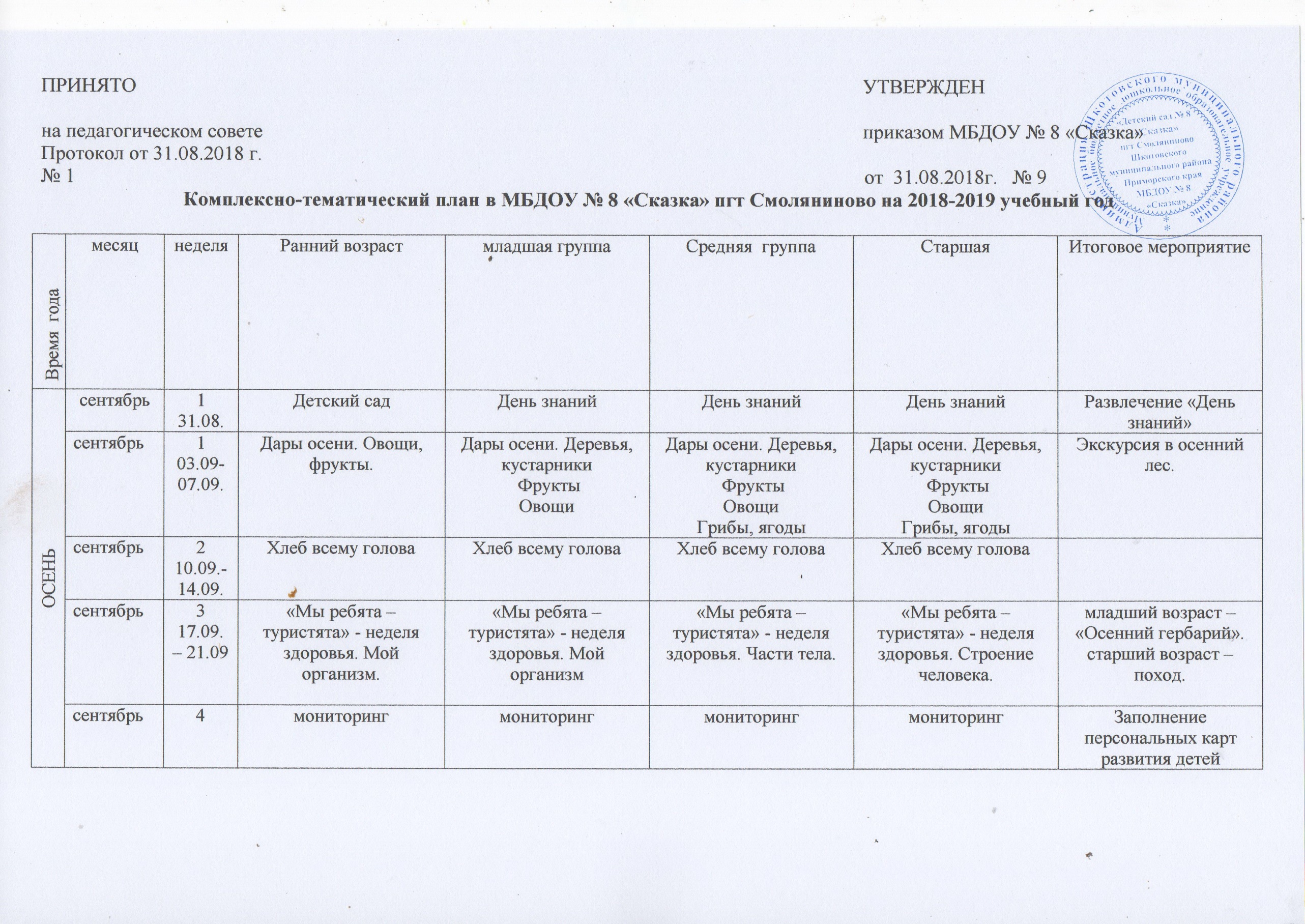 октябрь1-201.10.-12.10.Осень.Осень. Приметы осени.Осень. Приметы осени. Профессии на селе.Осень. Приметы осени (осень в стихах русских поэтов). Профессии на селе.Праздник «Осень». Выставка детского творчества.октябрь315.10.-19.10.Я в мире человек. Я вырасту здоровым.Я в мире человек. Я вырасту здоровым.Я в мире человек. Я вырасту здоровым.Мои родители.Я в мире человек. Я вырасту здоровым.Мои родители.октябрь422.10 – 26.10.«Правила движения – всем без исключения». Транспорт.«Правила движения – всем без исключения». Транспорт. Правила поведения на дороге и в общественных местах.«Правила движения – всем без исключения». Транспорт. Правила поведения на дороге и в общественных местах. Профессии полицейский, дорожный рабочий.«Правила движения – всем без исключения». Транспорт. Правила поведения на дороге и в общественных местах. Профессии полицейский, дорожный рабочий.Составление альбома «Транспорт на дорогах»ноябрь129.10.-02.11.Мой дом, мой посёлок.Мой дом, мой посёлок, моя странаДень народного единстваДень народного единстваноябрь205.11. –09.11.Посуда. Продукты питания.Посуда. Продукты питания.Посуда. Продукты питания. Труд повара.Посуда. Продукты питания. Профессия повара, кондитера, продавца.ноябрь312.11 – 16.11.Животные жарких стран.Животные жарких стран.Животные жарких стран.Животные жарких стран.Ноябрь419.11.-23.11.«Ты у меня одна на свете» -  всемирный день матери«Ты у меня одна на свете» -  всемирный день матери«Ты у меня одна на свете» -  всемирный день матери«Ты у меня одна на свете» -  всемирный день материПраздник посвящённый «Дню матери»Ноябрь 526.11.-30.11.Дикие и домашние животные.Дикие и домашние животные, их детёныши.Дикие и домашние животные, их детёныши. Животные Приморья.Подготовка животных к зиме.Дикие и домашние животные. Животные Приморья. Подготовка животных к зиме.ЗИМА     декабрь1-203.12. – 14.12.Зимушка зима.Животные севера.Зимушка зима.Животные севера.Зимушка зима.Зимние забавы. Зимующие птицы.Животные севера.Зимушка зима.Зимние забавы. Зимующие птицы.Животные севера.ЗИМА     декабрь3-417.12. – 31.12.Новый год.Новогодний праздник.Новый год.Новогодний праздник.Новый год. Новогодний праздник. Рождество.Новый год. Новогодний праздник. Рождество.Новогодние утренникиЗИМА     январь311.01 - 18.01.Службы спасения. Безопасность.Службы спасения. Безопасность.Службы спасения. Безопасность.Профессии служб спасения. Номера экстренного вызова. Профессии службы спасения.Службы спасения. Безопасность.Профессии служб спасения. Номера экстренного вызова. Профессии службы спасения.ЗИМА     январь421.01. –25.11.Одежда.Одежда.Одежда, обувь.Сезонная одежда, головные уборы, обувь.ЗИМА     январь428.01. – 01.02.Шкотовский район в котором я живуШкотовский район в котором я живу. Традиции.Приморский край, Шкотовский район в котором я живу. Традиции. Животные района. Достопримечательности района. Народное декоративно прикладное искусствоПриморский край, Шкотовский район в котором я живу. Традиции. Животные района. Достопримечательности района. Народное декоративно прикладное искусство.Страны мира, народы мира.Целевая прогулка к памятным местам посёлка.ЗИМА     февраль104.02. – 08.02.«В стране Витаминии» Полезные продукты.Физическая культура.«В стране Витаминии» Полезные продукты. Здоровье – главная ценность.Физическая культура.«В стране Витаминии» Полезные продукты. Лекарственные растения. Здоровье – главная ценность. Физическая культура.«В стране Витаминии» Полезные продукты. Лекарственные растения. Здоровье – главная ценность. Физическая культура.Изготовление альбома «Витамины», «Здоровья»ЗИМА     февраль211.02. – 15.02. Комнатные растения. Зимний огородКомнатные растения. Зимний огород.Комнатные растения. Зимний огород. Разнообразие растительного мира.Комнатные растения. Зимний огород. Разнообразие растительного мира.Зимний огород на подоконнике.февраль318.02. – 22.02.День защитника отечества.День защитника отечества.Военные профессии.День защитника отечества.Военные профессии, военный транспорт, военные награды.День защитника отечества.Военные профессии, военный транспорт, военные награды. Праздник, посвящённый Дню защитника Отечества.ВЕСНАмарт1-226.02-07.03.8 марта – мамин праздник.Масленица.8 марта – мамин праздник.Масленица8 марта - международный женский день.Масленица.8 марта - международный женский день.Масленица.Праздник «8 Марта»ВЕСНАмарт311.03. – 15.03.Знакомство с народной культурой и традициями.Знакомство с народной культурой и традициями.Декоративно-прикладное искусство.Народная культура и традиции.Народные промыслы. Декоративно-прикладное искусство.Народная кукла.Народная культура и традиции.Народные промыслы. Декоративно-прикладное искусство.Народная кукла.ВЕСНАмарт4-518.03-29.03.Весна. Приметы весны.Весна Приметы весны.Животные веснойВесна Приметы весны.Животные весной.Весна. Приметы весны (осень в стихах русских поэтов). Профессии на селе.Выставка детского творчества.ВЕСНАапрель101.04 – 05.04. Детская книга.Детская книга, библиотека.Детская книга, библиотека, книжные магазины, профессия продавец книг, библиотекарь ремонт книг, изготовление книг (книжная мастерская).Детская книга, библиотека, книжные магазины, профессия продавец книг, библиотекарь ремонт книг, изготовление книг (книжная мастерская).ВЕСНАапрель208.04. – 12.04.Космос. Космос. Транспорт воздушный.Космос. Транспорт воздушный, космонавты.Космос. Транспорт воздушный, космонавты, планеты.Развлечение посвящённое «Дню космонавтики» ВЕСНАапрель315.04. – 19.04.Свойства воздуха и воды. Эксперименты. Свойства воздуха и воды роль в жизни живых организмов. Эксперименты. Охрана окружающей среды.   Свойства воздуха и воды. Эксперименты. Роль в жизни живых организмов. Использование ветра воды человеком. Охрана окружающей среды.Свойства воздуха и воды. Эксперименты. Роль в жизни живых организмов. Использование ветра воды человеком. Охрана окружающей среды.ВЕСНАапрель422.04. – 26.04.Всемирный день Земли. Растительный и животный мир моего краяВсемирный день Земли. Растительный и животный мир моего края.Красная книга (региональный компонент)Всемирный день Земли. Растительный и животный мир моего края.Красная книга (региональный компонент)Всемирный день Земли. Растительный и животный мир моего края. Красная книга (региональный компонент)Развлечение «День Земли»ВЕСНАапрель429.04.  –03.05.мониторингмониторингмониторингмониторингЗаполнение персональных карт развития детеймай106.05.-10.09.День ПобедыДень ПобедыДень ПобедыДень ПобедыПраздник «День Победы»май213.05-17.05.Насекомые. Цветы на лугу. Насекомые. Полевые и садовые цветы.Насекомые. Цветущие растения леса, луга, сада.Насекомые. Цветущие растения леса, луга, сада.Конвенция о правах ребёнка.май320.05-24.05«В мире полезных вещей». Мебель, инструменты, электроприборы.«В мире полезных вещей». Мебель, инструменты, электроприборы. Правила безопасного обращения с электроприборами.«В мире полезных вещей». Мебель, инструменты, электроприборы.Правила безопасного обращения с электроприборами.«В мире полезных вещей». Мебель, инструменты, электроприборы. Правила безопасного обращения с электроприборами. История появления вещей.май427.05. – 31.05.Вот и стали мы на год старшеВот и стали мы на год старшеВот и стали мы на год старше«До свидания детский сад»Праздник «До свидания детский сад»